~ AMOR A PRIMERA VISTA ~Nos vemos, nos sentimos, nos presenciamos,le atraigo, le gusto, se enamora,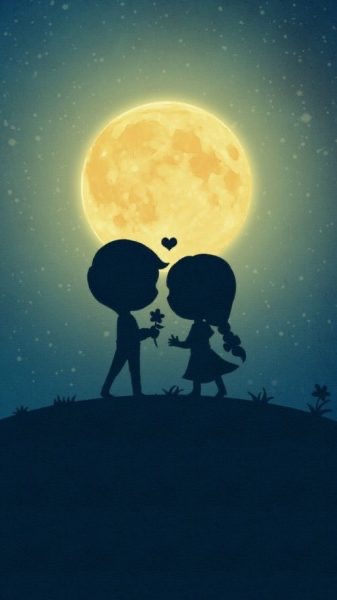 me mira, se acerca, me habla,le miro, me sonrojo, me enerva,me voy, se deprime, se decepciona.Me giro, le miro, le deseo,me siente, se vuelve, se confunde.Le miro, me mira, nos entendemos,nos hablamos, nos atraemos, nos enamoramos,me coge, me toca, me acaricia,nos vamos, nos escondemos, nos besamos,nos desnudamos, nos miramos, nos complacemos, nos sentimos, nos comemos, nos acostamos,seguimos, continuamos, nos cansamos,nos queremos, nos amamos.